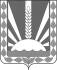 Администрация сельского поселения	                       Васильевка                                                             муниципального района                                                            Шенталинский	             Самарской области            ПОСТАНОВЛЕНИЕ                от   .04.2022г. №    -п ____                    д.Васильевка, ул. Молодежная,16                  45-1-99, факс 8-(84652) 45-1-99                     e-mail:vasilevka@shentala.su	 	  		          	Проект		О внесении изменений в Постановление Администрации сельского поселения Васильевка муниципального района Шенталинский Самарской области от 17.11.2017г. № 39-пс  «О предоставлении гражданами , претендующими на замещение должностей муниципальной службы, и муниципальными служащими  сведений о доходах, расходах, об имуществе и обязательствах имущественного характера, сведений о размещении информации в информационно-телекоммуникационной сети «Интернет»  В соответствии с Федеральным законом от 06.10.2003 года № 131-ФЗ                «Об общих принципах организации местного самоуправления в Российской Федерации», ч. 10 ст. 8 Федерального закона от 25.12.2008 года № 273-ФЗ                                 «О противодействии коррупции», Федеральным законом от 02.03.2007 года                   № 25-ФЗ «О муниципальной службе Российской Федерации», Федеральным законом от 03.12.2012 № 230-ФЗ «О контроле за соответствием расходов лиц, замещающих государственные должности, и иных лиц их доходам», Федеральным законом от 31.07.2020 г. № 259-ФЗ «О цифровых финансовых активах, цифровой валюте и о внесении изменений в отдельные законодательные акты Российской Федерации», Указом Президента Российской Федерации от 18.05.2009 № 559 «О представлении гражданами, претендующими на замещение должностей федеральной государственной службы, и федеральными государственными служащими сведений о доходах, об имуществе и обязательствах имущественного характера»,  Указом Президента Российской Федерации от 23 июня 2014 года № 460 «Об утверждении формы справки о доходах, расходах, об имуществе и обязательствах имущественного характера и внесении изменений в некоторые акты Президента Российской Федерации», Указом Президента Российской Федерации от 10.12.2020 г. № 778 «О мерах по реализации отдельных положений Федерального закона «О цифровых финансовых активах, цифровой валюте и о внесении изменений в отдельные акты Российской Федерации», Законом Самарской области № 96-ГД от 09.10.2007 г. «О муниципальной службе в Самарской области», а также протестом прокурора Шенталинского района Самарской области от 30.03.2022г. № 86-03-2022/Прдп167-22-246, Администрация сельского поселения Васильевка муниципального района Шенталинский Самарской области,ПОСТАНОВЛЯЕТ:Внести в постановление Администрации  сельского поселения Васильевка муниципального района Шенталинский Самарской области от 17.11.2017 г. № 39-пс «О предоставлении гражданами , претендующими на замещение должностей муниципальной службы, и муниципальными служащими  сведений о доходах, расходах, об имуществе и обязательствах имущественного характера, сведений о размещении информации в информационно-телекоммуникационной сети «Интернет»  (далее - постановление) следующие изменения:. В приложении к Постановлению, Положение «О предоставлении гражданами , претендующими на замещение должностей муниципальной службы, и муниципальными служащими  сведений о доходах, расходах, об имуществе и обязательствах имущественного характера, сведений о размещении информации в информационно-телекоммуникационной сети «Интернет»  » (далее - Положение):-  пункт 4 Положения дополнить подпунктом   «г» следующего содержания:        «г) Сведения о принадлежащих гражданам, при назначении на должности муниципальной службы, их супругам и несовершеннолетним детям цифровых финансовых активах, цифровых правах, включающих одновременно цифровые финансовые активы и иные цифровые права, утилитарных цифровых правах и цифровой валюте (при их наличии) (Согласно п.1-3 Указа Президента РФ №778 от 10.12.2020 «О мерах по реализации отдельных положений Федерального закона «О цифровых финансовых активах, цифровой валюте и о внесении изменений в отдельные законодательные акты Российской Федерации)».С 01.07.2021 года сведения о доходах, об имуществе и обязательствах имущественного характера граждан, при назначении на должности муниципальной службы, их супруги и несовершеннолетние дети должны предоставлять в форме справки о доходах, расходах, об имуществе и обязательствах имущественного характера, утвержденной Указом Президента Российской Федерации от 23 июня 2014 года № 460 «Об утверждении формы справки о доходах, расходах, об имуществе и обязательствах имущественного характера и внесении изменений в некоторые акты Президента Российской Федерации», приведенной в соответствии с Указом Президента РФ от 10.12.2020 №778.».1.2. В приложении к Постановлению, Положение:-  пункт 5 Положения дополнить подпунктом «г» следующего содержания:        «г) Сведения о принадлежащих гражданам, при назначении на должности муниципальной службы, их супругам и несовершеннолетним детям цифровых финансовых активах, цифровых правах, включающих одновременно цифровые финансовые активы и иные цифровые права, утилитарных цифровых правах и цифровой валюте (при их наличии) (Согласно п.1-3 Указа Президента РФ №778 от 10.12.2020 «О мерах по реализации отдельных положений Федерального закона «О цифровых финансовых активах, цифровой валюте и о внесении изменений в отдельные законодательные акты Российской Федерации)».С 01.07.2021 года сведения о доходах, об имуществе и обязательствах имущественного характера граждан, при назначении на должности муниципальной службы, их супруги и несовершеннолетние дети должны предоставлять в форме справки о доходах, расходах, об имуществе и обязательствах имущественного характера, утвержденной Указом Президента Российской Федерации от 23 июня 2014 года № 460 «Об утверждении формы справки о доходах, расходах, об имуществе и обязательствах имущественного характера и внесении изменений в некоторые акты Президента Российской Федерации», приведенной в соответствии с Указом Президента РФ от 10.12.2020 №778.».Опубликовать настоящее решение в газете «Вестник поселения Васильевка» и на официальном сайте Администрации сельского поселения Васильевка в сети Интернет.Настоящее постановление вступает в силу с момента его принятия.Глава сельского поселения Васильевка                муниципального района Шенталинский			        Н.А.Морозов